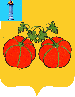 АДМИНИСТРАЦИЯ МУНИЦИПАЛЬНОГО ОБРАЗОВАНИЯ«СЕНГИЛЕЕВСКИЙ РАЙОН» УЛЬЯНОВСКОЙ ОБЛАСТИПОСТАНОВЛЕНИЕ     от 07 июня 2023 года                                                                      348-пОб утверждении Положения об отраслевой системе оплаты труда работников муниципальных учреждений дополнительного образования муниципального образования «Сенгилеевский район» Ульяновской области, в отношении которых муниципальное учреждение «Отдел по делам культуры, организации досуга населения и развития туризма» Администрации муниципального образования «Сенгилеевский район» Ульяновской области осуществляет функции и полномочия учредителяРуководствуясь Федеральным законом от 06.10.2003 №131-Ф3                       «Об общих принципах организации местного самоуправления в Российской Федерации», Постановлением Правительства Ульяновской области от 22 февраля 2023 года №8З-П «О внесении изменений в отдельные постановления Правительства Ульяновской области», Уставом муниципального образования «Сенгилеевский район» Ульяновской области, в целях совершенствования системы оплаты труда работников муниципальных учреждений дополнительного образования муниципального образования «Сенгилеевский район» Ульяновской области, в отношении которых муниципальное учреждение «Отдел по делам культуры, организации досуга населения и развития туризма» Администрации муниципального образования «Сенгилеевский район» Ульяновской области осуществляет функции и полномочия учредителя, Администрация муниципального образования «Сенгилеевский район» Ульяновской области  п о с т а н о в л я е т: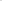 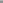 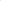 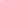 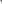 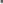 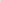 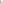 1.Утвердить Положение об отраслевой системе оплаты труда работников муниципальных учреждений дополнительного образования муниципального образования «Сенгилеевский район» Ульяновской области, в отношении которых муниципальное учреждение «Отдел по делам культуры, организации досуга населения и развития туризма» Администрации муниципального образования «Сенгилеевский район» Ульяновской области осуществляет функции и полномочия учредителя  (приложение).2. Контроль за исполнением настоящего постановления возложить на Первого заместителя Главы Администрации муниципального образования «Сенгилеевский район» Нуждину НВ.3. Настоящее постановление вступает в силу на следующий день после дня его обнародования и распространяется на правоотношения, возникшие с 1 января 2023 года.Глава Администрации муниципального образования«Сенгилеевский район»                                                                 М.Н.Самаркин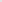 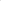 ПРИЛОЖЕНИЕк постановлению Администрациимуниципального образования «Сенгилеевский район» Ульяновской областиот 07 июня 2023 года №348-пПоложение об отраслевой системе оплаты труда работников муниципальных учреждений дополнительного образования   муниципального образования «Сенгилеевский район» Ульяновской области, в отношении которых муниципальное учреждение «Отдел по делам культуры, организации досуга населения и развития туризма» Администрации муниципального образования «Сенгилеевский район» Ульяновской области осуществляет функции и полномочия учредителя1. Общие положения1.1. Настоящее Положение разработано в соответствии со статьёй 144 Трудового кодекса Российской Федерации, Постановлением Администрации МО «Сенгилеевский район» от 22.01.2013 № 28-п «Об оплате труда работников  муниципальных учреждений», Постановлением Правительства Ульяновской области от 22 февраля 2023 года № 83-П «О внесении изменений в отдельные постановления Правительства Ульяновской области» и предусматривает правила организации отраслевой системы оплаты труда, порядок определения окладов (должностных окладов), ставок заработной платы, условия применения выплат компенсационного и стимулирующего характера работникам муниципальных учреждений дополнительного образования муниципального образования «Сенгилеевский район» Ульяновской области, в отношении которых муниципальное учреждение «Отдел по делам культуры, организации досуга населения и развития туризма» Администрации муниципального образования «Сенгилеевский район» Ульяновской области осуществляет функции и полномочия учредителя.1.2. Система оплаты труда работников муниципальных учреждений дополнительного образования муниципального образования «Сенгилеевский район» Ульяновской области включает в себя:оклад (должностной оклад), ставку заработной платы;выплаты компенсационного характера;выплаты стимулирующего характера.1.3. Размеры окладов (должностных окладов), ставок заработной платы работников муниципальных учреждений дополнительного образования муниципального образования «Сенгилеевский район» Ульяновской области  устанавливаются на основе отнесения занимаемых должностей к профессиональным квалификационным группам, утверждённым федеральным органом исполнительной власти, осуществляющим функции по выработке государственной политики и нормативно-правовому регулированию в сфере труда. Профессии рабочих или должности служащих, входящие в профессиональную квалификационную группу, подразделяются по квалификационным уровням в зависимости от сложности выполняемой работы и уровня квалификационной подготовки, необходимой для работы по профессии рабочего или занятия должности служащего.Отнесение работников организации дополнительного образования (за исключением педагогических работников) к квалификационному уровню соответствующей профессиональной квалификационной группы производится по результатам аттестации  (тарификации), проводимой в соответствии с положением о порядке проведения аттестации, применяемом в учреждении дополнительного образования.1.4. Размеры окладов (должностных окладов) медицинских работников и работников культуры устанавливаются на основании соответствующего отраслевого положения об оплате труда. Виды выплат компенсационного и стимулирующего характера медицинским работникам и работникам культуры устанавливаются в соответствии с настоящим Положением.2. Порядок определения размеров окладов (должностных окладов), ставок заработной платы 2.1. Размеры окладов (должностных окладов), ставок заработной платы работников учреждений дополнительного образования  муниципального образования «Сенгилеевский район» устанавливаются исходя из размеров базовых окладов (базовых должностных окладов), ставок заработной платы по соответствующим профессиональным квалификационным группам с учётом размеров повышающих коэффициентов, учитывающих сложность выполняемой работниками учреждений работы, и определяются по формуле:ДО = БО + БО x К, где:ДО – размер оклада (должностного оклада), ставки заработной платы;БО – размер базового оклада (базового должностного оклада), ставки заработной платы;К – размер повышающего коэффициента, учитывающего сложность выполняемой работы.2.2. Размеры базовых окладов (базовых должностных окладов), ставок заработной платы по должностям работников учреждений дополнительного образования муниципального образования «Сенгилеевский район» Ульяновской области  и повышающих коэффициентов, учитывающих сложность выполняемой ими работы, устанавливаются в соответствии с приложениями № 1 и 2 к настоящему Положению. При наступлении у работника учреждения дополнительного образования муниципального образования «Сенгилеевский район» Ульяновской области  права на изменение размера оклада (должностного оклада), ставки заработной платы в период пребывания его в ежегодном или другом отпуске, а также в период его временной нетрудоспособности выплата заработной платы по повышенному размеру оклада (должностного оклада), ставки заработной платы производится со дня окончания отпуска или временной нетрудоспособности. 2.3. Работники учреждений дополнительного образования  муниципального образования «Сенгилеевский район» Ульяновской области  (кроме медицинских работников), не имеющие специальной подготовки или стажа работы, установленных в требованиях к квалификации, необходимой работнику для выполнения определённой трудовой функции, но обладающие достаточным практическим опытом и исполняющие качественно и в полном объёме возложенные на них должностные (трудовые) обязанности, на основании рекомендаций аттестационной комиссии, образованной образовательной организацией,  назначаются на соответствующие должности с одновременным установлением окладов (должностных окладов), ставок заработной платы в размерах, предусмотренных для данных должностей. Критерии достаточности практического опыта, а также критерии, позволяющие определить качество и полноту исполнения должностных (трудовых) обязанностей, устанавливаются в положении о порядке проведения аттестации работников образовательной  организации, утверждённом локальным нормативным актом в организации дополнительного образования.2.4. В случае отсутствия должности, занимаемой работником учреждения дополнительного образования в профессиональных квалификационных группах размер оклада (должностного оклада), ставки заработной платы по данной должности устанавливается руководителем учреждений дополнительного образования муниципального образования «Сенгилеевский район» Ульяновской области. При этом учитываются требования к уровню квалификации, необходимые для занятия указанной должности, установленные едиными тарифно-квалификационными справочниками работ и профессий рабочих, единым квалификационным справочником должностей руководителей, специалистов и служащих (и) или положениями профессиональных стандартов.2.5. Размеры должностных окладов заместителей руководителей структурных подразделений муниципальных учреждений дополнительного образования муниципального образования «Сенгилеевский район» Ульяновской области  устанавливаются на 5-10 процентов ниже размеров должностных окладов руководителей соответствующих структурных подразделений. 3. Выплаты компенсационного характера3.1. Выплаты компенсационного характера производятся в целях обеспечения оплаты труда в повышенном размере работникам  учреждений дополнительного образования муниципального образования «Сенгилеевский район» Ульяновской области, работа которых связана с особыми условиями трудовой деятельности и характером отдельных видов работ.Выплаты компенсационного характера устанавливаются в виде доплат и надбавок к окладу (должностному окладу), ставке заработной платы и осуществляются в пределах средств, предусмотренных на оплату труда.К выплатам компенсационного характера относятся:доплаты работникам, занятым на тяжёлых работах, работах с вредными и (или) опасными и иными особыми условиями труда;доплаты за работу в условиях, отклоняющихся от нормальных (при выполнении работ различной квалификации, совмещении профессий (должностей), сверхурочной работе, работе в ночное время, выходные и нерабочие праздничные дни, а также при выполнении работ в других условиях, отклоняющихся от нормальных (ненормированный рабочий день, работа, не входящая в круг основных обязанностей, но непосредственно связанная с образовательным процессом), иные доплаты компенсационного характера.3.2. Работникам муниципальных учреждений дополнительного образования муниципального образования «Сенгилеевский район» за каждый час работы в ночное время (с 22.00 до 06.00) производится доплата в размере не менее 20 процентов оклада (должностного оклада), ставки заработной платы.3.3. Работникам муниципальных  учреждений дополнительного образования муниципального образования «Сенгилеевский район» Ульяновской области, занятым на тяжёлых работах, работах с вредными и (или) опасными условиями труда, по результатам специальной оценки условий труда производятся ежемесячные доплаты в размере не менее 4 процентов оклада (должностного оклада), ставки заработной платы.3.4. Работникам муниципальных учреждений дополнительного образования муниципального образования «Сенгилеевский район» Ульяновской области  за работу сверх установленной нормы рабочего времени за фактически отработанные часы сверх нормальной продолжительности рабочего времени производится доплата:за первые два часа работы за пределами нормальной продолжительности рабочего времени – в полуторном размере;за последующие часы – в двойном размере.3.5. Работникам муниципальных учреждений дополнительного образования муниципального образования «Сенгилеевский район» Ульяновской области  за работу в выходные и нерабочие праздничные дни за фактически отработанные часы производится доплата в размере не менее одинарного часового оклада (должностного оклада), одинарной часовой ставки заработной платы сверх оклада (должностного оклада), ставки заработной платы за каждый час работы в выходные и нерабочие праздничные дни, если работа производилась в пределах месячной нормы рабочего времени, и в размере  не менее двойного часового оклада (должностного оклада), двойной часовой ставки заработной платы за каждый час работы, если работа производилась сверх месячной нормы рабочего времени.Конкретные размеры оплаты за работу в выходные или нерабочие праздничные дни устанавливаются коллективным договором, локальным нормативным актом образовательной организации с учетом мнения представительного органа работников, трудовым договором.3.6. Работникам муниципальных учреждений дополнительного образования муниципального образования «Сенгилеевский район» Ульяновской области  за выполнение дополнительной работы без освобождения от работы, определённой трудовым договором, на время совмещения профессий (должностей) производится доплата в размере, установленном по соглашению сторон, в зависимости от содержания и объёма дополнительной работы, но не выше фонда оплаты труда по замещаемой должности.3.7 Работникам учреждений учреждения дополнительного образования устанавливаются иные ежемесячные доплаты компенсационного характера в следующих размерах:4. Выплаты стимулирующего характера4.1. Выплаты стимулирующего характера устанавливаются работникам муниципальных учреждений дополнительного образования муниципального образования «Сенгилеевский район» Ульяновской области  с учётом того, что сложность выполняемых ими работ учтена в размерах окладов (должностных окладов), ставок заработной платы.Выплаты стимулирующего характера направлены на формирование у работников мотивации к добросовестному труду, повышение его результативности.4.2. К выплатам стимулирующего характера относятся:- выплаты за интенсивность и высокие результаты работы; - выплаты за качество выполняемых работ;- выплаты за стаж непрерывной работы, выслугу лет;- премии по итогам работы.Работникам муниципальных учреждений дополнительного образования муниципального образования «Сенгилеевский район» Ульяновской области  устанавливаются надбавки за стаж непрерывной работы, классность, за квалификационную категорию (педагогическим работникам), за работу в образовательных учреждениях с определенными условиями.Кроме того, работникам муниципальных учреждений дополнительного образования муниципального образования «Сенгилеевский район» Ульяновской области  могут устанавливаться доплаты за наличие учёной степени, надбавки за наличие почётного звания, персональные надбавки, надбавки отдельным категориям работников.В случае наличия у педагогического работника права на получение  надбавки за выслугу лет и за квалификационную категорию одновременно по двум или более основаниям надбавка  устанавливается ему только по одному  основанию, предусматривающему выплату надбавки в наибольшем размере.4.3. Работникам муниципальных учреждений дополнительного образования муниципального образования «Сенгилеевский район» Ульяновской области  могут устанавливаться надбавки за интенсивность и высокие результаты работы в зависимости от их фактической нагрузки в размере, не превышающем 120 процентов размера установленных ему оклада (должностного оклада), ставки заработной платы. Перечень критериев, характеризующих интенсивность и высокие результаты работы работников образовательных организаций, от которых зависит конкретный размер надбавки, устанавливается локальным нормативным актом образовательной организации.4.4. Надбавки за качество выполняемых работ устанавливаются работникам муниципальных учреждений дополнительного образования муниципального образования «Сенгилеевский район» Ульяновской области  по результатам труда за определённый период времени. Плановые значения показателей эффективности деятельности муниципальных учреждений дополнительного образования муниципального образования «Сенгилеевский район» Ульяновской области  ежегодно утверждаются муниципальным учреждением «Отдел по делам культуры, организации досуга населения и развития туризма  Администрации муниципального образования «Сенгилеевский район» Ульяновской области, порядок и условия выплаты надбавки за качество выполняемых работ определяются локальным нормативным актом муниципальных учреждений дополнительного образования муниципального образования «Сенгилеевский район» Ульяновской области.4.5. Надбавка за стаж непрерывной работы, выслугу лет устанавливается педагогическим работникам. Надбавка устанавливается в зависимости от стажа работы по соответствующим должностям и начисляется в соответствии с порядком назначения и начисления надбавки за стаж непрерывной работы, выслугу лет работникам муниципальных учреждений дополнительного образования муниципального образования «Сенгилеевский район» Ульяновской области  (приложение № 4 к Положению).4.6. Педагогическим работникам по результатам аттестации устанавливается надбавка за квалификационную категорию:в случае установления высшей квалификационной категории - в размере 50 процентов размера должностного оклада, ставки заработной платы;     в случае установления первой квалификационной категории - в размере 35 процентов размера должностного оклада, ставки заработной платы.     4.7. Работникам муниципальных учреждений дополнительного образования муниципального образования «Сенгилеевский район» Ульяновской области  за наличие нагрудных знаков, учёной степени, почётного звания, присвоенных в соответствии с законодательством Российской Федерации и законодательством субъектов Российской Федерации, в случае соответствия указанных знаков, степени или звания профилю трудовой деятельности или преподаваемым учебным предметам (дисциплинам) в пределах образовавшейся экономии средств, предусмотренных в фонде оплаты труда, устанавливаются:доплата за учёную степень доктора наук - в размере 2000 рублей;доплата за ученую степень кандидата наук - в размере 1500 рублей;надбавка за звания, наименования которых начинаются со слова «Народный», - в размере, не превышающем 5000 рублей;надбавка за звания, наименования которых начинаются со слова «Заслуженный», - в размере, не превышающем 3000 рублей;надбавка за наличие почётного звания или нагрудного знака, наименования которых начинаются со слов «Почётный работник», «Отличник», «За отличную», «За достижения», «За высокие достижения» - в размере, не превышающем 2000 рублей;В случае наличия у работника образовательной организации права на получение надбавки одновременно по двум и более основаниям надбавка устанавливается ему только по одному основанию, предусматривающему выплату надбавки в наибольшем размере.Доплата за наличие учёной степени устанавливается в случае, если соответствующая выплата работнику образовательной организации не предусмотрена иными нормативными правовыми актами Правительства Ульяновской области. 4.8. Персональная надбавка устанавливается работникам муниципальных учреждений дополнительного образования муниципального образования «Сенгилеевский район» Ульяновской области с учётом его профессиональной подготовки, важности выполняемой работы, степени самостоятельности, опыта и ответственности при выполнении поставленных задач.Решение об установлении персональной надбавки принимается руководителем муниципального учреждения дополнительного образования муниципального образования «Сенгилеевский район» Ульяновской области  в отношении конкретного работника.4.9. К премиям по итогам работы относятся премии за достижение значимых результатов, своевременное и качественное выполнение установленных показателей, планов, заданий, мероприятий.4.10. В целях выплаты премий по итогам работы в муниципальных  учреждениях дополнительного образования муниципального образования «Сенгилеевский район» Ульяновской области  создаётся рабочая комиссия, которая организует деятельность по оценке результативности и эффективности деятельности работников муниципальных учреждений дополнительного образования муниципального образования «Сенгилеевский район» Ульяновской области. Результативность и эффективность деятельности работников муниципальных учреждений дополнительного образования муниципального образования «Сенгилеевский район» Ульяновской области  оценивается в соответствии с перечнем критериев и показателей, характеризующих результаты труда работников образовательной организации, и величины значимости каждого такого критерия или показателя в разрезе наименований должностей работников образовательной организации. 	Перечень указанных критериев и показателей утверждается локальным нормативным актом муниципальных учреждений дополнительного образования  муниципального образования «Сенгилеевский район» Ульяновской области  по согласованию с профсоюзной организацией или иным органом, представляющим интересы всех или большинства работников муниципального образовательного учреждения муниципального образования «Сенгилеевский район».4.11. По представлению рабочей комиссии премии распределяются коллегиальным органом управления образовательной организации в соответствии с порядком распределения средств фонда стимулирования работников муниципальных учреждений дополнительного образования муниципального образования «Сенгилеевский район» Ульяновской области, утверждённым локальным нормативным актом муниципального образовательного учреждения муниципального образования «Сенгилеевский район».4.12. Работникам муниципальных учреждений дополнительного образования муниципального образования «Сенгилеевский район» Ульяновской области  в связи с выходом на пенсию, профессиональным праздником, праздничными  днями и юбилейными датами (женщины-55 лет со дня рождения, мужчины - 60 лет со дня рождения и каждые последующие пять лет), награждением государственными наградами, наградами Ульяновской области или ведомственными знаками отличия за заслуги в труде, а также за добросовестное исполнение трудовых обязанностей, подтвержденное результатами независимой оценки качества оказания образовательных услуг, в пределах образовавшейся экономии средств, предусмотренных фондом оплаты труда работников муниципальных учреждений дополнительного образования муниципального образования «Сенгилеевский район» Ульяновской области, выплачивается единовременное поощрение, размер которого устанавливается коллективным договором, локальным нормативным актом  муниципальных учреждений дополнительного образования муниципального образования «Сенгилеевский район» Ульяновской области  и не может превышать размера оклада (должностного оклада), ставки заработной платы, установленных работникам образовательной организации.4.13. Выплаты стимулирующего характера осуществляются в пределах средств, предусмотренных в фондах оплаты труда работников муниципальных учреждений дополнительного образования муниципального образования «Сенгилеевский район» Ульяновской области.Установление надбавок за классность, за стаж непрерывной работы, выслугу лет, квалификационную категорию, за работу в образовательных учреждениях с определёнными условиями (за исключением надбавки за работу в общеобразовательных учреждениях, обеспечивающих высокое качество подготовки обучающихся) носит обязательный характер.4.14. При оплате труда педагогических работников надбавки за работу в образовательном учреждении с определёнными условиями, за выслугу лет и за квалификационную категорию рассчитываются с учётом учебной нагрузки, установленной при тарификации.Размеры надбавок за работу в образовательном учреждении, структурных подразделениях муниципальных учреждений дополнительного образования муниципального образования «Сенгилеевский район» Ульяновской области, находящихся в сельских населенных пунктах, размеры доплат и надбавок за наличие нагрудных знаков, ученой степени, почетного звания рассчитываются только исходя из размера оклада (должностного оклада), ставки заработной платы, установленных работнику образовательного учреждения по должности, занимаемой в соответствии с трудовым договором.4.15. За нецелевое, неправомерное и (или) неэффективное использование бюджетных средств (далее – финансовое нарушение) размер выплаты 
за интенсивность и высокие результаты работы и размер выплаты за качество выполняемых работ, оказываемых услуг, установленных руководителю образовательной организации, его заместителю, к полномочиям которого относится расходование бюджетных средств, и главному бухгалтеру образовательной организации, снижается за период, в котором выявлено финансовое нарушение, в следующих размерах:1) 10 процентов, если объём финансового нарушения не превысил 10000 рублей;2) 20 процентов, если объём финансового нарушения не превысил 50000 рублей;3) 30 процентов, если объём финансового нарушения не превысил 100000 рублей;4) 50 процентов, если объём финансового нарушения не превысил 500000 рублей;5) 75 процентов, если объём финансового нарушения не превысил 1000000 рублей;6) 100 процентов, если объём финансового нарушения превысил 1000000 рублей.За период, в котором выявлено финансовое нарушение, указанным лицам премии не выплачиваются.5. Порядок и условия оплаты труда педагогических работников 
5.1. Оплата труда педагогических работников муниципальных учреждений дополнительного образования муниципального образования «Сенгилеевский район» Ульяновской области  определяется с учётом:установленной продолжительности рабочего времени (нормы часов педагогической работы за ставку заработной платы);объёмов учебной (педагогической) работы;	порядка исчисления заработной платы педагогических работников на основе тарификации;особенностей исчисления почасовой оплаты труда педагогических работников.5.2. Оплата труда педагогических работников (преподавателей и учителей) осуществляется на основании тарификационных списков, ежегодно утверждаемых на начало учебного года по форме, установленной уполномоченным исполнительным органом Ульяновской области в сфере образования.В случае, когда учебными планами предусматривается разное количество часов на предмет по полугодиям, тарификация осуществляется также 1 раз в год, но раздельно по полугодиям.5.3. Руководителям муниципальных учреждений дополнительного образования муниципального образования «Сенгилеевский район» Ульяновской области, его заместителям, руководителям структурных подразделений и другим работникам муниципальных учреждений дополнительного образования  муниципального образования «Сенгилеевский район» Ульяновской области  устанавливается 40-часовая рабочая неделя.5.4. Продолжительность рабочего времени (норма часов педагогической работы за ставку заработной платы) для педагогических работников муниципальных учреждений дополнительного образования муниципального образования «Сенгилеевский район» Ульяновской области  устанавливается нормативными правовыми актами Российской Федерации.За часы педагогической работы сверх установленной нормы производится дополнительная оплата соответственно получаемой ставке заработной платы.5.5. Нормируемая часть педагогической работы определяется в астрономических часах и включает в себя проводимые уроки (учебные занятия) и короткие перерывы (перемены) между ними, в том числе «динамический час» для обучающихся 1 класса. При этом количеству часов установленной учебной нагрузки соответствует количество проводимых учебных занятий продолжительностью, не превышающей 45 минут.Конкретная продолжительность учебных занятий, а также перерывов (перемен) между ними предусматривается уставом либо локальным нормативным актом муниципальных учреждений дополнительного образования муниципального образования «Сенгилеевский район» Ульяновской области с учётом соответствующих санитарно-эпидемиологических правил и нормативов, утверждённых в установленном порядке. Выполнение преподавательской работы регулируется расписанием учебных занятий.При проведении спаренных учебных занятий неустановленные перерывы могут суммироваться и использоваться для выполнения другой педагогической работы в порядке, предусмотренном правилами внутреннего трудового распорядка муниципальных учреждений дополнительного образования  муниципального образования «Сенгилеевский район» Ульяновской области.Выполнение другой части педагогической работы работниками муниципальных учреждений дополнительного образования муниципального образования «Сенгилеевский район» Ульяновской области, ведущими преподавательскую работу, осуществляется в течение рабочего времени, которое не конкретизировано по количеству часов, регулируется их должностными обязанностями, графиками и планами работы, в том числе личными планами педагогического работника, и может быть связано с:- участием в работе педагогических, методических советов, проведением родительских собраний, консультаций, оздоровительных, воспитательных и других мероприятий, предусмотренных образовательной программой;- организацией и проведением методической, диагностической и консультативной помощи родителям или законным представителям, семьям, обучающим детей на дому в соответствии с медицинским заключением;- временем, затрачиваемым непосредственно на подготовку к работе по обучению и воспитанию обучающихся, воспитанников, изучению их индивидуальных способностей, интересов и склонностей, а также их семейных обстоятельств и жилищно-бытовых условий;- дежурствами в муниципальных учреждениях дополнительного образования муниципального образования «Сенгилеевский район» Ульяновской области  в период образовательного процесса, которые при необходимости могут организовываться в целях подготовки к проведению занятий, наблюдения за выполнением режима дня обучающимися (воспитанниками), обеспечения порядка и дисциплины в течение учебного времени, во время перерывов между занятиями, устанавливаемых обучающимся (воспитанникам) для отдыха различной степени активности. При составлении графика дежурств педагогических работников муниципальных учреждениях дополнительного образования  муниципального образования «Сенгилеевский район» Ульяновской области  учитываются режим работы муниципального образовательного учреждении, режим рабочего времени каждого педагогического работника в соответствии с расписанием учебных занятий, общим планом мероприятий либо другие особенности работы, чтобы не допускать случаев длительного дежурства педагогических работников, дежурства в дни, когда учебная нагрузка отсутствует или незначительна. К дежурству по образовательному учреждению педагогические работники привлекаются не ранее чем за 20 минут до начала учебных занятий и не позднее 20 минут после окончания их последнего учебного занятия;5.6. Объём учебной нагрузки педагогических работников (за исключением педагогических работников профессиональных образовательных учреждений) устанавливается исходя из количества часов по учебному плану и программам, обеспеченности кадрами, других конкретных условий в муниципальных учреждениях дополнительного образования муниципального образования «Сенгилеевский район» Ульяновской области.Педагогическим работникам, в том числе ведущим преподавательскую работу помимо основной работы, учебная нагрузка на новый учебный год устанавливается руководителями муниципальных учреждений дополнительного образования муниципального образования «Сенгилеевский район» Ульяновской области  с учётом мнения выборного профсоюзного органа. Эта работа завершается до ухода работников в отпуск в целях определения объёма учебной нагрузки на новый учебный год, классов, в которых эта нагрузка будет выполняться, соблюдения установленного срока предупреждения работников о возможном уменьшении (увеличении) учебной нагрузки в случае изменения количества классов или часов по учебному плану по преподаваемым предметам.При установлении учебной нагрузки на новый учебный год педагогическим работникам, для которых данные муниципальных учреждений дополнительного образования муниципального образования «Сенгилеевский район» Ульяновской области  являются местом основной работы, сохраняются, как правило, её объём и преемственность преподавания предметов в классах. Объём учебной нагрузки, установленный педагогическим работникам в начале учебного года, не может быть уменьшен по инициативе работодателя в текущем учебном году, за исключением случаев уменьшения количества часов по учебным планам и программам, сокращения количества классов (групп).Объём учебной нагрузки педагогических работников больше или меньше нормы часов, за которые выплачивается должностной оклад, ставка заработной платы, устанавливается только с их письменного согласия.На педагогических работников муниципальных учреждений дополнительного образования муниципального образования «Сенгилеевский район» Ульяновской области, для которых данное образовательное учреждение является местом основной работы, могут возлагаться обязанности по обучению детей на дому в соответствии с медицинским заключением. В данном случае учебные часы, предусмотренные на эти цели, включаются в их учебную нагрузку на общих основаниях.Педагогическим работникам, находящимся к началу учебного года в отпуске (по уходу за ребёнком до достижения им возраста трёх лет либо в ином отпуске), учебная нагрузка устанавливается при её распределении на очередной учебный год на общих основаниях, а затем передаётся для выполнения другим педагогическим работникам на соответствующий период.Предоставление преподавательской работы лицам, выполняющим её помимо основной работы в том же муниципальном образовательном  учреждении (включая руководителей), а также педагогическим, руководящим и иным работникам других муниципальных образовательных учреждений муниципального образования «Сенгилеевский район» Ульяновской области, работникам предприятий, учреждений (включая работников органов, осуществляющих управление в сфере образования, и учебно-методических кабинетов) осуществляется с учётом мнения представительного органа работников и при условии, если учителя и преподаватели, для которых данное образовательное учреждение является местом основной работы, обеспечены преподавательской работой по своей специальности в объёме не менее чем на 1 должностной оклад.Учебная нагрузка работников муниципальных учреждений дополнительного образования муниципального образования «Сенгилеевский район» устанавливается в порядке, предусмотренном настоящим пунктом.5.7. Руководящие работники муниципальных учреждений дополнительного образования муниципального образования «Сенгилеевский район» Ульяновской области, а также педагогические работники не имеющие учебной (педагогической) нагрузки по своей основной работе, могут вести преподавательскую работу в том же образовательном учреждении, но не более 9 часов в неделю, если они по основной работе получают полный размер должностного оклада.При отсутствии педагогических работников по соответствующим предметам они могут вести преподавательскую работу не более 12 часов в неделю. В случае, когда указанные работники получают по основной работе 0,5 размера должностного оклада, ставки заработной платы, им разрешается вести преподавательскую работу не более 3 часов в день (18 часов в неделю). Выполнение преподавательской работы руководителями муниципальных учреждений дополнительного образования муниципального образования «Сенгилеевский район» осуществляется по согласованию с МУ «Отдел по делам культуры, организации досуга населения и развития туризма Администрации МО «Сенгилеевский район» Ульяновской области.Оплата труда привлечённых специалистов осуществляется на условиях почасовой оплаты труда.6. Порядок и условия оплаты труда руководителей,  его заместителей и главных бухгалтеров6.1. Заработная плата руководителей муниципальных учреждений дополнительного образования  муниципального образования «Сенгилеевский район» Ульяновской области, его заместителей и главных бухгалтеров состоит из должностного оклада, выплат компенсационного и стимулирующего характера.Заработная плата руководителей муниципальных учреждений дополнительного образования муниципального образования «Сенгилеевский район» Ульяновской области  устанавливается при заключении с ним трудового договора лицами, уполномоченными заключать трудовые договоры с руководителями соответствующих муниципальных образовательных учреждений муниципального образования «Сенгилеевский район» Ульяновской области.Заработная плата заместителей руководителей и главных бухгалтеров муниципальных учреждений дополнительного образования муниципального образования «Сенгилеевский район» устанавливается руководителем соответствующего муниципального образовательного учреждения муниципального образования «Сенгилеевский район».6.2. Предельный уровень соотношения средней заработной платы руководителя, заместителя и главного бухгалтера муниципальных учреждений дополнительного образования  муниципального образования «Сенгилеевский район» Ульяновской области  и размера средней заработной платы работников соответствующих учреждений  устанавливается в кратности:- для руководителя  от 1 до 3;- для заместителей и главных бухгалтеров от 1 до 2,5.Конкретная величина кратности соотношения размера средней заработной платы работников соответствующей образовательному учреждению   устанавливается нормативным актом МУ «Отдел по делам культуры, организации досуга населения и развития туризма  Администрации МО «Сенгилеевский район» Ульяновской области, в ведении которого находится образовательное учреждение.6.3. Размеры должностных окладов заместителей руководителя и главного бухгалтера муниципальных учреждений дополнительного образования муниципального образования «Сенгилеевский район» устанавливаются на 10-30 процентов ниже должностного оклада руководителя соответствующего муниципального образовательного учреждения муниципального образования «Сенгилеевский район» Ульяновской области.6.4. Выплаты компенсационного и стимулирующего характера устанавливаются руководителям муниципальных учреждений дополнительного образования муниципального образования «Сенгилеевский район» Ульяновской области, их заместителям и главному бухгалтеру в соответствии с перечнями видов выплат компенсационного и стимулирующего характера, предусмотренными настоящим Положением.6.5. Выплаты стимулирующего характера руководителям муниципальных учреждений дополнительного образования  муниципального образования «Сенгилеевский район» Ульяновской области  устанавливаются с учётом результатов деятельности образовательного учреждения, объёма, сложности работы, выполняемой руководителем, в соответствии с положением о материальном стимулировании руководителей муниципальных образовательных учреждений муниципального образования «Сенгилеевский район» Ульяновской области, разработанным и утверждённым учредителем образовательного учреждения.Выплаты стимулирующего характера заместителям руководителя и главному бухгалтеру муниципальных учреждений дополнительного образования муниципального образования «Сенгилеевский район» осуществляются в соответствии с положением о материальном стимулировании работников образовательного учреждения.6.6. Все виды выплат компенсационного и стимулирующего характера руководителям муниципальных учреждений дополнительного образования муниципального образования «Сенгилеевский район» устанавливаются МУ «Отдел по делам культуры, организации досуга населения и развития туризма Администрации МО «Сенгилеевский район» Ульяновской области.6.7. Ограничение размеров выходных пособий, компенсаций и иных выплат в связи с прекращением трудового договора руководителям муниципальных учреждений дополнительного образования муниципального образования «Сенгилеевский район», его заместителям и главному бухгалтеру устанавливается в соответствии с Трудовым кодексом Российской Федерации.7. Иные вопросы организации оплаты труда7.1. Выплаты компенсационного и стимулирующего характера могут устанавливаться как в процентном отношении к окладу (должностному окладу), ставке заработной платы, так и в абсолютной величине.Во всех случаях, когда выплаты компенсационного и стимулирующего характера устанавливаются в процентах к окладу (должностному окладу), ставке заработной платы, абсолютный размер каждой из них исчисляется исходя из оклада (должностного оклада), ставки заработной платы без учёта других выплат.Выплаты компенсационного и стимулирующего характера осуществляются в размере, пропорциональном продолжительности отработанного работником времени, за исключением единовременного поощрения и премии по итогам работы за определённый период времени, которые осуществляются в соответствии с положением о материальном стимулировании работников образовательной организации, утверждённым локальным нормативным актом образовательной организации.7.2. Работникам муниципальных учреждений дополнительного образования муниципального образования «Сенгилеевский район» Ульяновской области, занимающим штатные должности по совместительству, все виды выплат компенсационного и стимулирующего характера назначаются и выплачиваются по совмещаемым должностям в порядке и на условиях, предусмотренных для основных работников.7.3. При выполнении обязанностей временно отсутствующего работника с освобождением от своей основной работы оплата труда работника производится по выполняемой работе, но не ниже среднего заработка по основной работе.7.4. В целях повышения эффективности работы, рационального использования рабочего времени, заинтересованности педагогических работников муниципальных учреждений дополнительного образования муниципального образования «Сенгилеевский район» Ульяновской области может применяться почасовая форма оплаты труда:- за часы учебных занятий, выполненных при замещении временно отсутствующих по болезни или другим причинам педагогических работников, продолжавшемся не свыше двух месяцев;- за часы педагогической работы с обучающимися по заочной форме обучения и детьми, находящимися на длительном лечении, сверх объёма, установленного при тарификации;- за педагогическую работу работников предприятий, учреждений (в том числе из числа работников органов управления образованием, методических и учебно-методических кабинетов), привлекаемых для педагогической работы в образовательные учреждения;- за часы преподавательской работы в объёме 300 часов в год в другой образовательном учреждении (в одной или нескольких) сверх учебной нагрузки, выполняемой по совместительству на основе тарификации.Стоимость часа в целях почасовой оплаты труда определяется делением оклада (должностного оклада), ставки заработной платы за установленную норму часов педагогической работы в неделю на среднемесячное количество рабочих часов.Среднемесячное количество рабочих часов определяется умножением нормы часов педагогической работы в неделю, установленной за ставку заработной платы, на количество рабочих дней в году по шестидневной рабочей неделе и делением полученного результата на 6 (количество рабочих дней в неделе), а затем на 12 (количество месяцев в году).Оплата труда за замещение отсутствующего преподавателя, если оно осуществлялось свыше двух месяцев, производится со дня начала замещения за все часы фактической преподавательской работы на общих основаниях с соответствующим увеличением недельной (месячной) учебной нагрузки путём внесения изменений в тарификацию.7.5. Руководители муниципальных учреждений дополнительного образования муниципального образования «Сенгилеевский район» Ульяновской области для проведения учебных занятий с обучающимися имеют право привлекать высококвалифицированных специалистов, если это целесообразно и не ущемляет интересов работников, для которых данное образовательное учреждение является основным местом работы.Оплата труда привлечённых специалистов осуществляется в пределах имеющихся средств и в порядке, установленном законодательством.7.6. Уровень образования педагогических работников при установлении окладов (должностных окладов), ставок заработной платы определяется на основании документов об образовании и (или) квалификации независимо от специальности, которую они получили (за исключением тех случаев, когда это особо оговорено).Требования к уровню образования и порядок его определения устанавливаются нормативными правовыми актами Российской Федерации.7.7. Основным документом для определения стажа педагогической работы является трудовая книжка.Стаж педагогической работы, не подтверждённый записями в трудовой книжке, может быть установлен на основании надлежаще оформленных справок, подписанных руководителем соответствующего муниципального образовательного учреждения муниципального образования «Сенгилеевский район» и скреплённых печатью. Справки выдаются на основании документов, подтверждающих стаж работы по специальности (приказы, послужные и тарификационные списки, книги учёта личного состава, табельные книги, архивные описи и т.д.). В справке указываются наименование образовательного учреждения, должность и время работы в этой должности, дата выдачи справки, а также сведения, на основании которых выдана справка.Установление стажа педагогической работы при определении должностного оклада, ставки заработной платы педагогическим работникам регламентируется нормативными правовыми актами Российской Федерации.7.8. Работникам муниципальных учреждений дополнительного образования муниципального образования «Сенгилеевский район» Ульяновской области в пределах образовавшейся экономии средств, предусмотренных в фонде оплаты труда работников образовательной организации, предоставляется материальная помощь:  в связи с тяжёлым заболеванием, требующим продолжительного и (или) дорогостоящего лечения, при вступлении в брак, рождении (усыновлении) ребёнка, в случае смерти супруга (супруги) и (или) близких родственников.Материальная помощь предоставляется в соответствии с приказом руководителя муниципального учреждения дополнительного образования муниципального образования «Сенгилеевский район» на основании письменного заявления работника образовательного учреждения и документов, подтверждающих наступление вышеназванных обстоятельств.Материальная помощь предоставляется в размерах, определённых коллективным договором, локальным нормативным актом образовательной организации, при этом максимальный размер материальной помощи не должен превышать двух кратного размера оклада (должностных окладов), ставки заработной платы, установленных работнику образовательной организации.7.9. В целях доведения месячной заработной платы до уровня не ниже минимального размера оплаты труда работникам муниципальных учреждений дополнительного образования  муниципального образования «Сенгилеевский район» Ульяновской области, полностью отработавшим за этот период норму рабочего времени и выполнившим нормы труда (трудовых обязанностей), в соответствии со статьёй 133 Трудового кодекса Российской Федерации устанавливаются доплаты в размере разницы между минимальным размером оплаты труда и величиной рассчитанной заработной платы.При отработке работниками муниципальных учреждений дополнительного образования муниципального образования «Сенгилеевский район» Ульяновской области месячной нормы рабочего времени не полностью, а также при работе по совместительству доведение месячной заработной платы до уровня не ниже минимального размера оплаты труда осуществляется пропорционально отработанному времени.8. Формирование и структура фонда оплаты труда8.1. Фонд оплаты труда работников муниципальных учреждений дополнительного образования  муниципального образования «Сенгилеевский район» Ульяновской области формируется на календарный год исходя из объёма лимитов бюджетных обязательств муниципального бюджета МО «Сенгилеевский район» Ульяновской области, предусмотренных на оплату труда работников бюджетных образовательных учреждений, размеров субсидий, предоставленных бюджетным образовательным учреждениям на возмещение нормативных затрат, связанных с оказанием ими в соответствии с муниципальным заданием муниципальных услуг (выполнением работ),  на финансовое обеспечение выполнения ими муниципального  задания, а также объёма средств, поступающих от приносящей доход деятельности.8.2. Фонд оплаты труда работников муниципальных учреждений дополнительного образования муниципального образования «Сенгилеевский район» Ульяновской области состоит из базового фонда и фонда стимулирования.За счёт средств, предусмотренных в базовом фонде, осуществляется выплата окладов (должностных окладов), ставок заработной платы работников образовательной организации, а также выплат компенсационного характера. За счёт средств, предусмотренных в фонде стимулирования, осуществляются выплаты стимулирующего характера.При формировании фонда оплаты труда работников муниципальных учреждений дополнительного образования муниципального образования «Сенгилеевский район» предусматриваются средства на установление премии по итогам работы:- педагогическим работникам организаций дополнительного образования в размере не менее 9 процентов фонда оплата труда этой категории работников.8.3. Руководители муниципальных учреждений дополнительного образования муниципального образования «Сенгилеевский район» самостоятельно разрабатывают и утверждают структуру и штатное расписание образовательного учреждения в пределах выделенного фонда оплаты труда. Численный состав работников образовательного учреждения должен быть достаточен для гарантированного выполнения установленных образовательным учреждением функций, задач и объёма работы.Руководители муниципальных учреждений дополнительного образования муниципального образования «Сенгилеевский район» Ульяновской области имеют право устанавливать низко квалифицированным рабочим нормированные задания, часовую оплату труда.8.4. В случае оптимизации структуры образовательной организации 
и численности его работников лимиты бюджетных обязательств на оплату труда работников муниципальных учреждений дополнительного образования муниципального образования «Сенгилеевский район» Ульяновской области не уменьшаются. Средства, образовавшиеся в результате экономии средств, предусмотренных в фонде оплаты труда работников образовательной организации, используются в целях осуществления работникам муниципальных учреждений дополнительного образования  муниципального образования «Сенгилеевский район» Ульяновской области выплат стимулирующего характера. Средства, поступающие от приносящей доход деятельности муниципальных учреждений дополнительного образования муниципального образования «Сенгилеевский район» Ульяновской области, могут направляться на выплаты стимулирующего характера.9. Ответственность руководителей и иных работников за неисполнение обязанностей в части энергосбережения и повышения энергоэффективности9.1. Обязанности в части энергосбережения и повышения энергоэффективности:- разрабатывать, утверждать программу в области энергосбережения и повышения энергетической эффективности учреждения и реализовать мероприятия в соответствии с утвержденной программой учреждения;- осуществлять ежедекадно (ежедневно) контроль по соблюдению лимитов потребления топливно-энергетических ресурсов и коммунальных услуг;- проводить ежемесячно анализ фактического потребления топливно-энергетических ресурсов и коммунальных услуг учреждением;- определять причины перерасхода потребления топливно-энергетических ресурсов по результатам проведенных контрольных мероприятий;- разрабатывать план мероприятий по устранению причин, повлиявших на перерасход потребления топливно-энергетических ресурсов учреждения;- организовывать и проводить обучение в области энергосбережения и повышения энергетической эффективности персонала учреждения, ответственного за проведение мероприятий по энергосбережению и соблюдению лимитов потребления топливно-энергетических ресурсов;- принимать меры к устранению нерационального использования энергоресурсов;- принять нормативный или распорядительный документ по мотивации персонала в энергосбережении и повышении энергоэффективности.9.2. За период, в котором выявлено неисполнение обязанностей в части энергосбережения и повышения энергоэффективности, руководителю учреждения, заместителям руководителя учреждения, к полномочиям которых относится расходование бюджетных средств, и главному бухгалтеру учреждения премии не устанавливаются.ПРИЛОЖЕНИЕ № 1к ПоложениюРАЗМЕРЫ
базовых окладов (базовых должностных окладов), базовых ставок 
заработной платы по должностям работников муниципальных учреждений дополнительного образования  муниципального образования «Сенгилеевский район» Ульяновской области,  в отношении которого Отдел по делам культуры, организации досуга населения и развития туризма Администрации муниципального образования «Сенгилеевский район» Ульяновской области осуществляет функции и полномочия учредителяРазмеры базовых окладов (базовых должностных окладов), базовых ставок заработной платы по должностям работников муниципальных учреждений дополнительного образования муниципального образования «Сенгилеевский район» Ульяновской области устанавливаются по профессиональным квалификационным группам, утверждённым приказом Министерства здравоохранения и социального развития Российской Федерации от 05.05.2008 № 216н «Об утверждении профессиональных квалификационных групп должностей работников образования».1. По должностям, отнесённым к профессиональным квалификационным  группам должностей работников учебно-вспомогательного персонала:1.1. Базовый оклад (базовый должностной оклад), базовая ставка заработной платы:5955 рублей – для общеобразовательных организаций, дошкольных образовательных организаций (дошкольных групп общеобразовательных организаций), образовательных организаций дополнительного образования, профессиональных образовательных организаций и организаций, реализующих основные общеобразовательные программы; 4883 рубля – для иных образовательных учреждений.Должности, отнесённые к профессиональной квалификационной группе «Должности работников учебно-вспомогательного персонала 
первого уровня»Должности, отнесённые к профессиональной квалификационной группе «Должности работников учебно-вспомогательного персонала 
второго уровня»2. По должностям, отнесённым к профессиональной квалификационной группе должностей педагогических работников:2.1. Базовый оклад (базовый должностной оклад), базовая ставка заработной платы: 9894 рубля - для образовательных организаций дополнительного образования; 9241 рубль - для общеобразовательных организаций (за исключением дошкольных групп общеобразовательных организаций) и образовательных организаций, реализующих образовательные программы начального общего образования, основного общего образования, среднего общего образования; 10135 рублей – для дошкольных образовательных организаций и дошкольных групп общеобразовательных организаций;9894 рубля - для иных образовательных организаций.Должности, отнесённые к профессиональной квалификационной группе «Должности педагогических работников»3. По должностям, отнесённым к профессиональной квалификационной группе должностей руководителей структурных подразделений:3.1. Базовый оклад (базовый должностной оклад), базовая ставка заработной платы:10359 рублей – для общеобразовательных организаций, дошкольных образовательных организаций (дошкольных групп общеобразовательных организаций) ;9390 рублей – для иных образовательных учреждений.Должности, отнесённые к профессиональной квалификационной группе «Должности руководителей структурных подразделений»ПРИЛОЖЕНИЕ № 2к ПоложениюРАЗМЕРЫ
базовых окладов (базовых должностных окладов) работников областных государственных, муниципальных учреждений дополнительного образования муниципального образования «Сенгилеевский район» Ульяновской области по общеотраслевым профессиям рабочих и должностям служащихРазмеры базовых окладов (базовых должностных окладов) работников, осуществляющих профессиональную деятельность по общеотраслевым профессиям рабочих и должностям служащих, устанавливаются по соответствующим профессиональным квалификационным группам, утверждённым приказами Министерства здравоохранения и социального развития Российской Федерации от 29.05.2008 № 247н «Об утверждении профессиональных квалификационных групп общеотраслевых должностей руководителей, специалистов и служащих» и от 29.05.2008 № 248н «Об утверждении профессиональных квалификационных групп общеотраслевых профессий рабочих».1. По профессиям рабочих, отнесённым к профессиональной квалификационной группе общеотраслевых профессий рабочих первого уровня, базовый оклад – 4989 рублей.Должности, отнесённые к профессиональной квалификационной группе«Общеотраслевые профессии рабочих первого уровня»2. По профессиям рабочих, отнесённым к профессиональной квалификационной группе общеотраслевых профессий рабочих второго уровня, базовый оклад – 5899 рублей.Должности, отнесённые к профессиональной квалификационной группе«Общеотраслевые профессии рабочих второго уровня»ПРИЛОЖЕНИЕ № 3к ПоложениюПОРЯДОК
назначения и начисления надбавки за стаж непрерывной работы, 
выслугу лет работникам муниципальных учреждений дополнительного образования муниципального образования «Сенгилеевский район» Ульяновской области,  в отношении которого Отдел по делам культуры, организации досуга населения и развития туризма Администрации муниципального образования «Сенгилеевский район» Ульяновской области осуществляет функции и полномочия учредителя1. Исчисление стажа работы, дающего право на назначение надбавкиВ общий трудовой стаж, дающий право на назначение надбавки к должностному окладу за стаж непрерывной работы, выслугу лет (далее – надбавка), включаются:время работы на соответствующих должностях (как по месту основной работы, так и по совместительству);время частично оплачиваемого отпуска по уходу за ребёнком до достижения им возраста полутора лет и дополнительного отпуска без сохранения заработной платы по уходу за ребёнком до достижения им возраста трёх лет ;время отпуска по беременности и родам, а также период временной нетрудоспособности;служба в Вооружённых Силах Российской Федерации, если ей непосредственно предшествовала работа в образовательных учреждениях и если сразу после увольнения из Вооружённых Сил Российской Федерации последовала работа в образовательных учреждениях, при условии, что перерыв между увольнением со службы и поступлением на работу в образовательное учреждение не превысил трёх месяцев.Стаж непрерывной работы у медицинских работников сохраняется при условии, что перерыв в работе на должностях медицинских работников не превышает двух месяцев.2. Назначение и начисление надбавкиНадбавка назначается в следующих размерах: для педагогических работников по должностям:для медицинских работников – 10 процентов оклада (должностного 
оклада) за первые три года работы и 10 процентов оклада (должностного 
оклада) за последующие два года, но не выше 20 процентов оклада (должностного оклада);для работников библиотек:-при стаже работы от 2 до 5 лет – 5 процентов оклада (должностного оклада);-при стаже работы от 5 до 8 лет – 8 процентов оклада (должностного оклада);-при стаже работы от 8 до 10 лет – 11 процентов оклада (должностного оклада);-при стаже работы свыше 10 лет – 15 процентов оклада (должностного оклада).3. Порядок установления стажа работы, дающего правона назначение надбавки3.1. Стаж работы и размер надбавки определяются комиссией по установлению стажа работы, дающего право на назначение надбавки, состав которой утверждается приказом руководителя муниципального учреждения дополнительного образования  муниципального образования «Сенгилеевский район» Ульяновской области.3.2. Основным документом для установления стажа работы, дающего право на назначение надбавки, является трудовая книжка.Стаж работы, не подтверждённый записями в трудовой книжке, может быть установлен на основании надлежаще оформленных справок за подписью руководителей соответствующих учреждений, выданных на основании документов, подтверждающих стаж работы (приказы, послужные и тарификационные списки, личные карточки учёта работников, табельные книги, архивные описи и другие).В справках должны быть указаны наименование учреждения, дата выдачи справки, данные о занимаемой должности и времени работы в этой должности, а также сведения, на основании которых выдана справка.3.3. Надбавка назначается приказом руководителя муниципального учреждения дополнительного образования муниципального образования «Сенгилеевский район» Ульяновской области, с которым работник образовательного учреждения должен ознакомиться под роспись.Выплата надбавки производится со дня возникновения права на её назначение или изменение её размера. Ответственность за своевременный пересмотр размера надбавки возлагается на кадровую службу муниципальных учреждений дополнительного образования муниципального образования «Сенгилеевский район» Ульяновской области.Организации, группы, классы, пункты, комиссии,  работа  в которых даёт право на установление доплаты, в том числе при организации обучения по основным общеобразовательным программам на дому или в медицинских организацияхРазмеры доплаты (%)12Общеобразовательные организации (классы, группы) и дошкольные образовательные организации для обучающихся (воспитанников) с ограниченными возможностями здоровья (в том числе медицинским работникам). 15,0 - 20,0Индивидуальное обучение на дому детей на основании заключения медицинских организаций (педагогическим работникам)20,0Квалификационные уровниДолжности, отнесённые к квалификационным уровням, и повышающие коэффициенты (К)1 квалификационный уровеньПомощник воспитателя, секретарь учебной части, вожатый.К = 0,00Квалификационные уровниДолжности, отнесённые к квалификационным уровням, и повышающие коэффициенты (К)121 квалификационный уровеньМладший воспитатель, дежурный по режиму.К = 0,222 квалификационный уровеньДиспетчер образовательного учреждения, старший дежурный по режиму.К = 0,24Квалификационные уровниДолжности, отнесённые к квалификационным уровням, и повышающие коэффициенты (К)1 квалификационный уровеньИнструктор по труду, инструктор по физической культуре, музыкальный руководитель, старший вожатый. К = 0,002 квалификационный уровеньКонцертмейстер, педагог дополнительного образования, педагог-организатор, социальный педагог, тренер-преподаватель, инструктор-методист. К = 0,033 квалификационный уровеньВоспитатель, педагог-психолог, старший тренер-преподаватель, мастер производственного обучения, методист, старший инструктор-методист, старший педагог дополнительного образования. К = 0,054 квалификационный уровеньПреподаватель, старший воспитатель, учитель, преподаватель-организатор основ безопасности жизнедеятельности, руководитель физического воспитания, старший методист, учитель-дефектолог, учитель-логопед (логопед), педагог-библиотекарь, тьютор. К = 0,06Квалификационные уровниДолжности, отнесённые к квалификационным уровням, и повышающие коэффициенты (К)1 квалификационный уровеньЗаведующий (начальник) структурным подразделением: кабинетом, лабораторией, отделом, отделением, сектором, учебно-консультационным пунктом, учебной (учебно-производственной) мастерской и другими структурными подразделениями, реализующими общеобразовательную программу и образовательную программу дополнительного образования детей.К = 0,002 квалификационный уровеньЗаведующий (начальник) обособленным структурным подразделением, реализующим общеобразовательную программу и образовательную программу дополнительного образования детей; начальник (заведующий, директор, руководитель, управляющий): кабинета, лаборатории, отдела, отделения, сектора, учебно-консультационного пункта, учебной (учебно-производственной) мастерской, учебного хозяйства и других структурных подразделений профессиональной образовательной организации (подразделения); старший мастер профессиональной образовательной организации  (подразделения).К = 0,073 квалификационный уровеньНачальник (заведующий, директор, руководитель, управляющий) обособленного структурного подразделения профессиональной образовательной организации (подразделения).К = 0,25Квалификационный уровеньПовышающий коэффициент (К)1 квалификационный уровеньПовышающий коэффициент в соответствии с разрядами Единого тарифно-квалификационного справочника работ и профессий рабочих (далее - ЕТКС) по характеристике (примерам) работ:1 разряд ЕТКС – К = 0,002 разряд ЕТКС – К = 0,073 разряд ЕТКС – К = 0,142 квалификационный 
уровень (профессии рабочих, отнесённые к 1 квалификационному уровню, при выполнении работ по профессии с производным наименованием «старший» (старший по смене)Повышающий коэффициент в соответствии с разрядами ЕТКС по характеристике (примерам) работ:1 разряд ЕТКС – К = 0,052 разряд ЕТКС – К = 0,123 разряд ЕТКС – К = 0,19Квалификационный уровеньПовышающий коэффициент (К)1 квалификационный уровеньК = 0,002 квалификационный уровеньК = 0,103 квалификационный уровеньК = 0,204 квалификационный уровеньК = 0,403. По должностям служащих, отнесённым к профессиональной квалификационной группе общеотраслевых должностей служащих первого уровня, базовый должностной оклад – 5300 рублей.Должности, отнесённые к профессиональной квалификационной группе«Общеотраслевые должности служащих первого уровня»3. По должностям служащих, отнесённым к профессиональной квалификационной группе общеотраслевых должностей служащих первого уровня, базовый должностной оклад – 5300 рублей.Должности, отнесённые к профессиональной квалификационной группе«Общеотраслевые должности служащих первого уровня»Квалификационный уровеньПовышающий коэффициент (К)1 квалификационный уровеньК = 0,002 квалификационный уровеньК = 0,054. По должностям служащих, отнесённым к профессиональной квалификационной группе общеотраслевых должностей служащих второго уровня, базовый должностной оклад – 5516 рублей.Должности, отнесённые к профессиональной квалификационной группе«Общеотраслевые должности служащих второго уровня»4. По должностям служащих, отнесённым к профессиональной квалификационной группе общеотраслевых должностей служащих второго уровня, базовый должностной оклад – 5516 рублей.Должности, отнесённые к профессиональной квалификационной группе«Общеотраслевые должности служащих второго уровня»Квалификационный уровеньПовышающий коэффициент (К)121 квалификационный уровеньК = 0,002 квалификационный уровеньК = 0,103 квалификационный уровеньК = 0,504 квалификационный уровеньК = 0,555 квалификационный уровеньК = 0,655. По должностям служащих, отнесённым к профессиональной квалификационной группе общеотраслевых должностей служащих третьего уровня, базовый должностной оклад – 6273 рубля.Должности, отнесённые к профессиональной квалификационной группе«Общеотраслевые должности служащих третьего уровня»5. По должностям служащих, отнесённым к профессиональной квалификационной группе общеотраслевых должностей служащих третьего уровня, базовый должностной оклад – 6273 рубля.Должности, отнесённые к профессиональной квалификационной группе«Общеотраслевые должности служащих третьего уровня»Квалификационный уровеньПовышающий коэффициент (К)1 квалификационный уровеньК = 0,002 квалификационный уровеньК = 0,103 квалификационный уровеньК = 0,154 квалификационный уровеньК = 0,255 квалификационный уровеньК = 0,306. По должностям служащих, отнесённым к профессиональной квалификационной группе общеотраслевых должностей служащих четвёртого уровня, базовый должностной оклад – 8568 рублей.Должности, отнесённые к профессиональной квалификационной группе«Общеотраслевые должности служащих четвёртого уровня»6. По должностям служащих, отнесённым к профессиональной квалификационной группе общеотраслевых должностей служащих четвёртого уровня, базовый должностной оклад – 8568 рублей.Должности, отнесённые к профессиональной квалификационной группе«Общеотраслевые должности служащих четвёртого уровня»Квалификационный уровеньПовышающий коэффициент (К)1 квалификационный уровеньК = 0,002 квалификационный уровеньК = 0,303 квалификационный уровеньК = 0,45Наименование должностиПроцент от оклада(должностного оклада), ставки заработной платы за стаж педагогической работыПроцент от оклада(должностного оклада), ставки заработной платы за стаж педагогической работыПроцент от оклада(должностного оклада), ставки заработной платы за стаж педагогической работыПроцент от оклада(должностного оклада), ставки заработной платы за стаж педагогической работыНаименование должностиот 1 до 2 летОт 2 до 5 летот 5до 10летсвыше 10 летКонцертмейстер, социальный педагог, педагог дополнительного образования, педагог-организатор, тренер-преподаватель, педагог-библиотекарь371317Учитель, преподаватель, воспитатель, старший воспитатель, педагог-психолог, старший тренер-преподаватель, тьютор, советник директора по воспитанию и взаимодействию с детскими общественными объединениями.-51217Инструктор по труду, инструктор по физической культуре, музыкальный руководитель, старший вожатый3111517Учитель-дефектолог, учитель-логопед, логопед-51117Методист, инструктор-методист, старший инструктор-методист--612Преподаватель-организатор основ безопасности жизнедеятельности, руководитель физического воспитания, мастер производственного обучения, старший педагог дополнительного образования5101515Диспетчер образовательного учреждения (при наличии среднего профессионального образования и стажа работы по должности)-666Младший воспитатель (при наличии среднего (общего) образования и стажа работы по должности)-61313Дежурный по режиму (стаж работы по должности)-202020Секретарь учебной части-282828Вожатый-222222